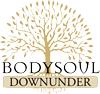 The metamorphosis of giving birth to oneself.This workshop is an exploration from a Jungian Perspectiveof this process as outlined in The Pregnant Virgin by Marion Woodman,with Josephine Dyer, Leeanne Carleton & Marilyn Copeland.Where: Oak Maree House, 5 McNamara’s Rd., Millgrove, Victoria 3799, Australia.Dates: 	 23, 24, 25, 26 February &            	18 , 19, 20, 21  May  2023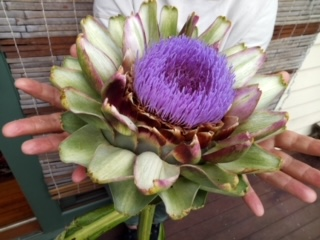 We encourage you in this workshop to hold your tender heart in the strongprotective layers of your bodysoul, as you move towards giving birth to yourconscious feminine Self. The emerging feminine calls us to distil theArchetypal images in our stories and our dreams.  This discovery brings greater wholeness, healing and authenticity, and a well of creativity to draw upon. ‘A life that is truly lived is constantly burning away the veils of illusion, gradually revealing the essence of the individual.’ Marion WoodmanWorkshop LeadersJosephine Dyer is a Graduate of the Marion Woodman Foundation BodySoul Rhythms® Leadership Training with Body Soul Europe and has been leading the Body Soul Dreaming Community workshops in Australia with Joan Harcourt since 2013.  She is committed to the BodyDreaming and the Treatment of Developmental Trauma process as outlined by Marian Dunlea in her book and the Training. Leeanne Carleton has been a regular participant in Body Soul Downunder workshops and groups in Australia, and in 2018 attended the MWF workshop in Greece and is continuing her training with BodyDreaming workshops and Training with Marian Dunlea and the Team. Now as a Core member of the team in Australia she continues to bring her expertise and skills to our workshops here.Marilyn Copeland brings a holistic approach to healing informed by her training in Dance Movement Therapy, Initiatic Art Therapy, Spiritual leaders Formation, and a massage therapy. Her experience gives her a trust in the wisdom of the body and healing symbols that arise from the soul as guides to wholeness. Suggested Background Reading:Woodman, Marion:  The Pregnant VirginSitting by the Well with Marion Woodman. www.mwoodmanfoundation.org For further information and workshops check the Marion Woodman Foundation Website:  Dunlea, Marian:  BodyDreaming and the Treatment of Developmental Trauma.Workshop Dates: Part 1:    	23, 24, 25, 26 February 2023Part 2:	 	18, 19, 20, 21 May 2023Please note booking is essential for these workshops and payment is required in advance. Places are limited and preference will be given to participants able to attend both. Workshop Fees:   2 x $600 Includes Accommodation, Meals, Morning &Afternoon Tea.Payment to Bendigo Bank: Account: BSB 633-000 No: 147 415 509Account Name: J. M. Dyer Body Dreaming Applications and payment need to be made no later than 10th February 2023Early Bird Fee of $550  if paid by 20 January 2023For more information and an application form contact: Josephine Dyer on 0408 370 217 or email josephinedyer1@bigpond.com